Oak Wilt Qualification Course and Assessment
June 29-30, 2017
Austin, Texas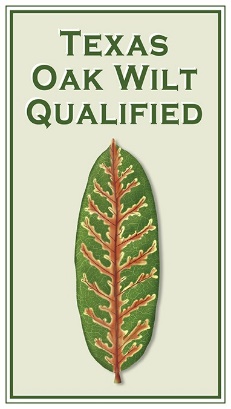 June 298:00-8:30	Registration/Coffee8:30-8:45	Welcome/Introductions/Oak Wilt Qualification Objectives-Gene Gehring8:45-10:00	Tree Biology & CODIT-Dr. David Appel, Texas A&M University10:00-10:15	Break10:15-12:30	Oak Wilt Biology, Control Techniques & Extent in Texas-Appel12:30-1:00	Lunch1:00-2:15	Oak Wilt in Relation to Other Tree Diseases & Drought Mimicry-Appel2:15-2:30	Break2:30-3:30	Texas A&M Forest Service Practices & Protocols & the Oak Wilt Suppression Project-Robert Edmonson, Texas A&M Forest Service3:30-4:00	Five Step Diagnosis for Oak Wilt-EdmonsonJune 30-Field8:00-8:30	Coffee8:30-9:30	Diagnosis & Treatment Planning-Edmonson9:30-12:00	Fungicide Injection Demonstration-Appel12:00-1:00	Lunch1:00-2:00	Qualification Exam2:00-2:30	Oak Wilt Qualification Protocols/Partnership Website & Contacts-Gene Gehring2:30		Adjourn	All presentations can be found at http://isatexas.com/presentations 